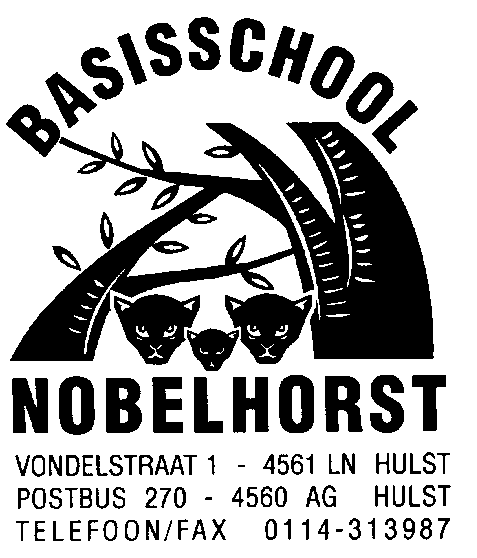 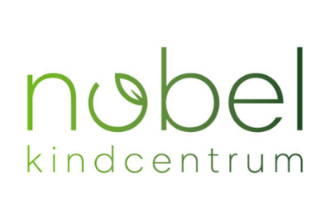 Vakantierooster 2019 -20201e schooldag 19 augustus 2019			Meivakantie 20 april /  1 mei 2020Studiedag (kinderen vrij) 2 oktober 2019		extra vrije dagen 4 en 5 mei 2020Herfstvakantie 14 / 18 oktober 2019			Hemelvaart 21 en 22 mei 2020Studiedag (kinderen vrij) 20 november 2019	Tweede Pinksterdag 1 juni 2020Extra vrije dag 20 december 2019			extra vrije dag 2 juni 2020Kerstvakantie 23 december 2019 / 3 januari 2020	extra vrije dag 8 juni 2020Voorjaarsvakantie 24 / 28 februari   2020		extra vrije dag 10 juli 2020	Studiedag (kinderen vrij) 9 april 2020		Zomervakantie 13 juli / 21 augustus 2020Goede vrijdag 10 april 2020				2e Paasdag 13 april 2020     Bijzonderheden jaarkalender30 augustus openingsfeest georganiseerd door de ouderraad23/ 27 september omgekeerde oudergesprekken3 oktober openingsdans van de kinderboekenweek24 oktober thema avond kinderboekenweek29 november sinterklaasfeest18 december kerstviering 12 februari rapport en oudergesprekken21 februari carnavalsfeest17 april koningsspelen12 mei schoolfotograaf10 juni rapport en oudergesprekken19 juni verkeersdag  / streetwise (Overige activiteiten worden op een later moment bekend gemaakt. Indien een datum moet wijzigen zal dit tijdig gecommuniceerd worden). 	Praktisch Kinderen hebben een gezonde pauzehap mee die ze om 10.00 uur mogen nuttigen. De school zorgt voor Schoolfruit gedurende een aantal dagen / maanden per jaar, wanneer dit is wordt tijdig gecommuniceerd.Kinderen van de groepen 4 / 8 mogen op het plein vanaf 8.15 uur en 12.45 uur.Kinderen van de groepen A / B  /C mogen naar de klas gebracht worden vanaf 8.15 uur. Vanaf 12.45 mogen zij worden gebracht naar het grote kleuterplein. De peutergroepen en de groepen A en B hebben een aantal momenten waarop zij werken in een peuter-kleuterplein. De groepen A/B/C hebben extra ondersteuning van een leerkracht en onderwijsassistent zodat zij de kinderen een breed en leuk aanbod kunnen aanbieden. Dat doen we zoveel mogelijk spelenderwijs.Juf Kim is onze onderwijsassistent, zij werkt een hele week op onze school. De groepen 4 en 6 hebben op woensdag 2 leerkrachten. Ons kindcentrum bestaat uit een samenwerking tussen basisschool Nobelhorst en kinderopvang de Tivoli. Hierdoor kunnen we de kinderen gedurende de hele dag onderwijs en opvang bieden in ons gebouw. Op dinsdag krijgen de groepen 4/ 8 gymles van vakdocent meester Joost in Den Dullaert.Door de samenwerking met Bibliotheek Zeeuws-Vlaanderen hebben wij steeds een actueel boekenaanbod voor onze kinderen, zij mogen ook voor thuis een boek lenen uit de schoolbieb.      SchooltijdenMaandag 8.30 – 11.45  / 13.00 – 15.15Dinsdag  8.30 – 11.45  / 13.00 – 15.15Woensdag 8.30 – 12.00Donderdag 8.30 – 11.45  / 13.00 – 15.15Vrijdag 8.30 – 11.45  / 13.00 – 15.15GroepmadiwodovrADinahDinahDinahDinahDinahBElsElsEls  ElsElsCLatoyaLatoyaLatoya LatoyaLatoya Ondersteuning ABC KimTalithaTalitha Kim4MarleenMarleen Angelique en Marleen Angelique Angelique5Rudi Rudi Rudi MarjanMarjan 6CindyAnnette Annette en CindyAnnetteAnnette Ondersteuning 6KimKim7Jessie JessieCecielCecielJessie  8IngeInge Inge CindyCindyGymles groep 4 / 8JoostPlusklas JessieZorgCecielAdministratieMaryseMaryseDirectie MarjoleinMarjoleinMarjoleinMarjolein